Don has been a technology investor for almost three decades and investing in cybersecurity since 1988. During his career, he's exited 36 companies.  He is currently on the Boards of IronNet Cybersecurity, Qualys (NASDAQ: QLYS), 2Checkout, Advanced Payment Solutions, Amprius, Odyssey Logistics, SivaPower, Tiandi Energy and Top Image Systems (TISA). He has been on the Boards of Neohapsis (acquired by Cisco), Signio (acquired by Verisign), and Sygate Technologies (acquired by Symantec). Don’s past directorships include companies AccountNow (acquired by Green Dot), Affiliated Computer Services (Acquired by Xerox), Anasazi Inc. (acquired by Pegasus Solutions), Bank of America Merchant Services (BPI), BlueStar Solutions (acquired by ACS), ByteMobile (acquired by Citrix), CSG Systems (CSGS), eGistics (acquired by Top Image Systems), Epicor Software Corporation (EPIC), Epoch Partners (acquired by Goldman Sachs), Evolving Systems (EVOL), Infotrieve (acquired by Copyright Clearance Corporation), InfoUSA (IUSA), Merchant e-Solutions (acquired by Cielo), Pegasus Systems (PEGS), Unison Software (acquired by IBM) and XRS Corp. (acquired by Omnitracs).In addition to his board work for Trident, Don is Co-Chairman of the Advisory Committee of the Princeton University School of Engineering and Applied Sciences and serves on the Advisory Board of the Harvard Kennedy School Center for Public Leadership.Don Dixon founded Trident Capital in 1993. Previously, from 1988 to 1993, Don was Co-President of Partech International, a private equity fund associated with Banque Paribas. Before Partech, he was a Managing Director of Alex. Brown & Sons. Earlier in his career, Don was a Vice President of Morgan Stanley & Co. and a Senior Account Officer at Citibank, N.A.Raised in New Jersey, Don earned his B.S.E. from Princeton University and his M.B.A. from Stanford Graduate School of Business. Outside of Trident, he enjoys skiing, golf, traveling with his family and supporting the United States Marine Corps.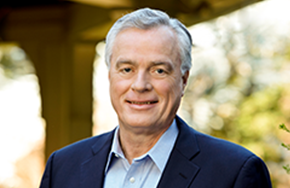 “America’s economic prosperity, national security, and our individual liberties depend on our commitment to securing cyberspace and maintaining an open, interoperable, secure and reliable Internet. The Internet must remain an engine for economic growth and a platform for the free exchange of ideas.”Donald R. DixonCo-founder and Managing Director
ddixon@tridentcap.com“America’s economic prosperity, national security, and our individual liberties depend on our commitment to securing cyberspace and maintaining an open, interoperable, secure and reliable Internet. The Internet must remain an engine for economic growth and a platform for the free exchange of ideas.”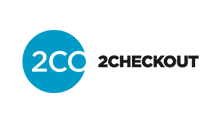 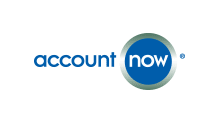 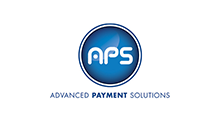 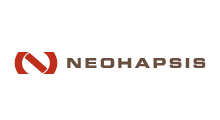 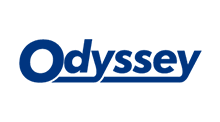 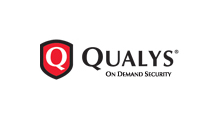 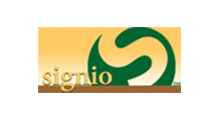 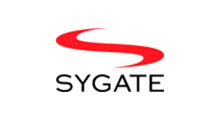 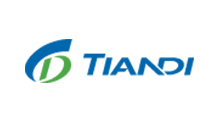 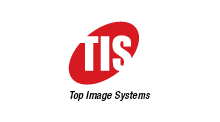 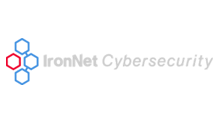 